How to configure SP3Step 1: Download “Tenda Beli” App from App Store or Google Play.Step 2: Open Tenda Beli App, tap “Add a Device”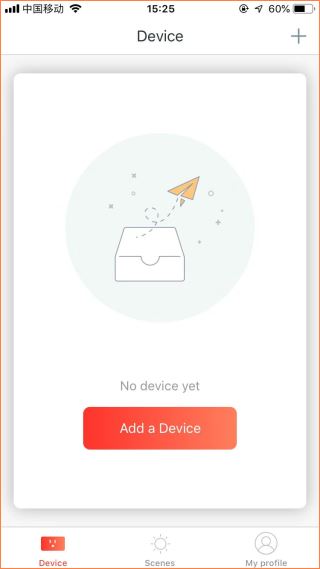 Step 3: Follow the steps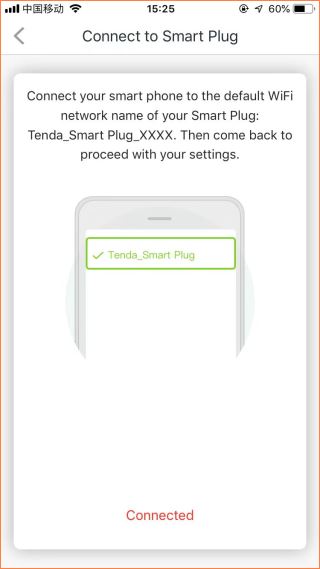 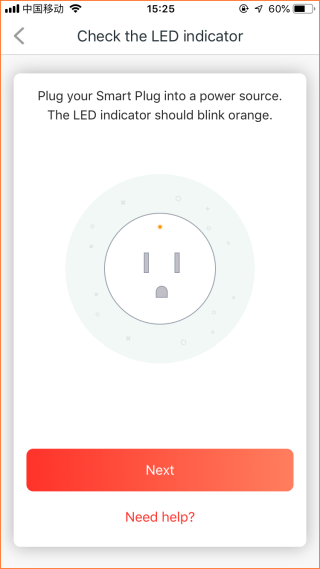 Step 4: Tap “Settings” > “Wi-Fi” to search SP3 WiFi signal.Note: The WiFi name should be “Tenda_Smart Plug_xxxx”. XXXX means last 4 digital of MAC which is at label on SP3.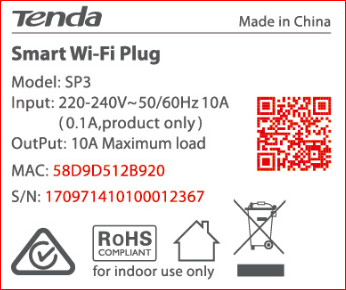 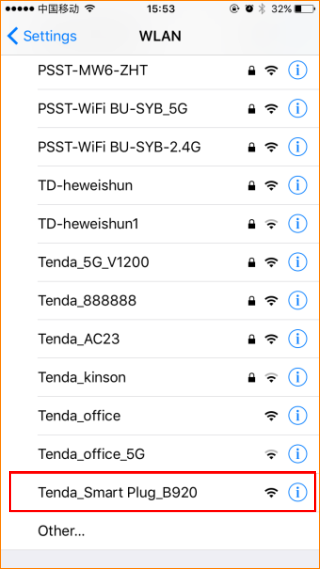 Step 5: Prompt message will pop up when connected successfully. Then go back to Tenda Beli App.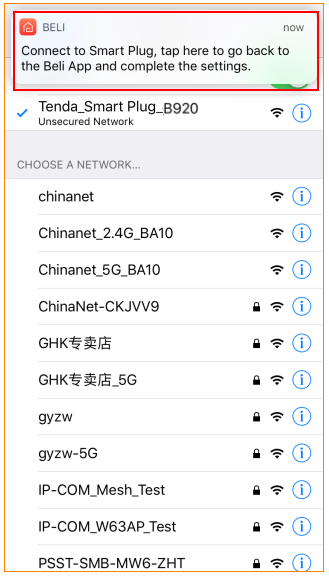 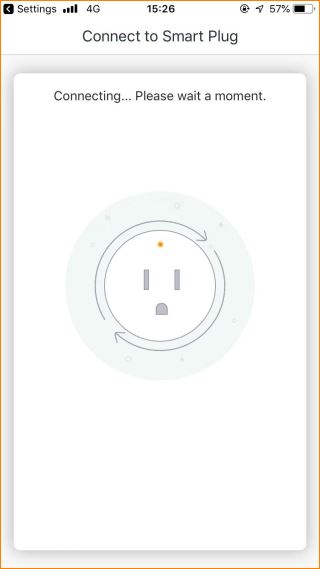 Step 6: Connected SP3 to WiFi signal.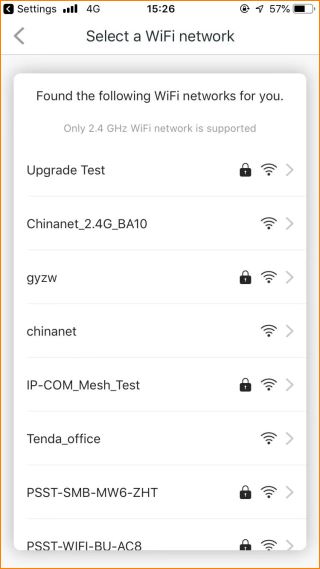 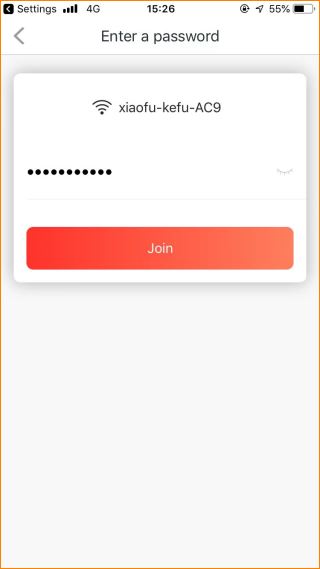 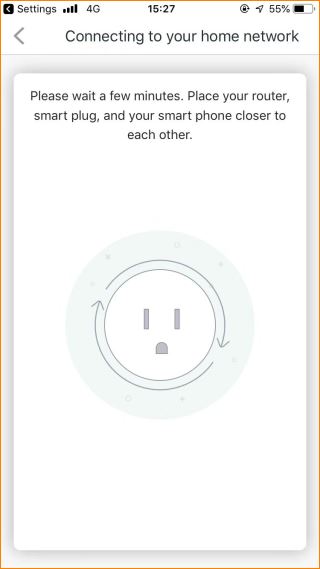 Step 7: Name the device.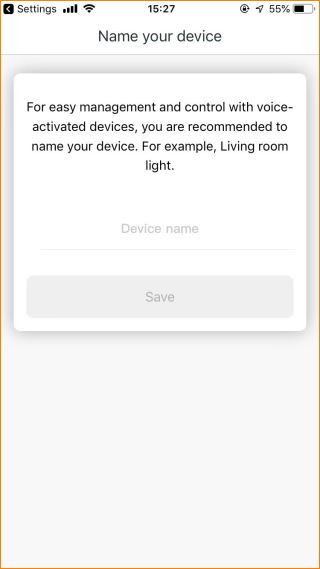 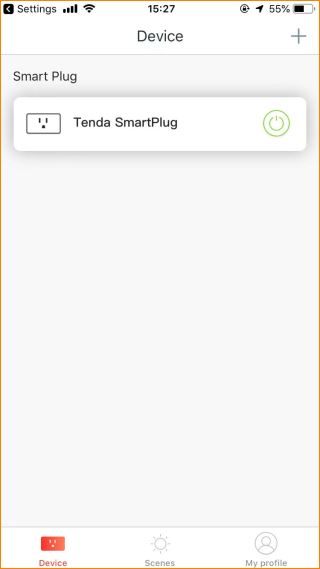 